Ivan HerákMatematikaČíslo 8. Číslica 8.  Nácvik obkresľovania číslice 8.Nacvičiť písanie číslice 8Počítanie po jednej. Číselný rad 0 – 8, 8 - 0. Správne doplniť číslo. Číselný rad zostupný a vzostupný. Počítanie na prstoch. Počítanie predmetov po jednom.Určiť počet predmetov. Vyhľadať a vyznačiť počet predmetov  k číslu 8. Priradiť správne číslo k počtu predmetov.Porovnávanie počtu predmetov. Správne dopĺňať znaky <,>,=. Porovnávať názorne s pomôckami (napríklad: vrchnáčiky z fliaš, pastelky, cukríky.....) Rozklad čísla 8.  Rozložiť číslo na dva sčítance.  Pracovať názorne s pomôckami (napríklad: vrchnáčiky z fliaš, pastelky, cukríky.....)                                                                                                                               1                7Sčítanie v obore do 8. Znázorňovanie príkladov sčítania.                                         +                                    = 8Zápis príkladov sčítania.                                      4                  +                4                  = 8 Znázorniť príklad pomocou názorných pomôcok (napríklad: vrchnáčiky z fliaš, pastelky, cukríky.....)Poznávať mince 1 €, 2 €, bankovku 5 €. Hra na obchod.Odčítanie v obore do 8. Znázorňovanie príkladov odčítania. Znázorniť odčítanie pomocou názorných pomôcokZápis príkladov odčítania.Vypočítať pomocou názoru(napríklad: vrchnáčiky z fliaš, pastelky, cukríky.....)Sčítanie a odčítanie v obore do 8. Číslo 9. •	Číslica 9.  Nácvik obkresľovania číslice 9.Nacvičiť písanie číslice 9•	Počítanie po jednej. Číselný rad 0 – 9, 9 - 0. Správne doplniť číslo. Číselný rad zostupný a vzostupný. Počítanie na prstoch. Počítanie predmetov po jednom.•	Určiť počet predmetov. Vyhľadať a vyznačiť počet predmetov  k číslu 9. Priradiť správne číslo k počtu predmetov.•	Porovnávanie počtu predmetov. Správne dopĺňať znaky <,>,=. Porovnávať názorne s pomôckami (napríklad: vrchnáčiky z fliaš, pastelky, cukríky.....) •	Rozklad čísla 9.  Rozložiť číslo na dva sčítance.  Pracovať názorne s pomôckami (napríklad: vrchnáčiky z fliaš, pastelky, cukríky.....)                                                                                                                                          2                7•	Sčítanie v obore do 9. Znázorňovanie príkladov sčítania.                                         +                                    = 9Zápis príkladov sčítania.                                      4                  +                5                  = 9Znázorniť príklad pomocou názorných pomôcok (napríklad: vrchnáčiky z fliaš, pastelky, cukríky.....)Poznávať mince 1 €, 2 €, bankovku 5 €. Hra na obchod.•	Odčítanie v obore do 9. Znázorňovanie príkladov odčítania. Znázorniť odčítanie pomocou názorných pomôcokZápis príkladov odčítania.Vypočítať pomocou názoru(napríklad: vrchnáčiky z fliaš, pastelky, cukríky.....)•	Sčítanie a odčítanie v obore do 9.Geometria Rozoznávanie a pomenovávanie rovinných útvarov: kruh, štvorec, trojuholník. Poznávať geometrické telesá: guľa, kocka.Triedenie a porovnávanie rovinných útvarov: kruhy, štvorce, trojuholníkyPomôcky a námety na prácu: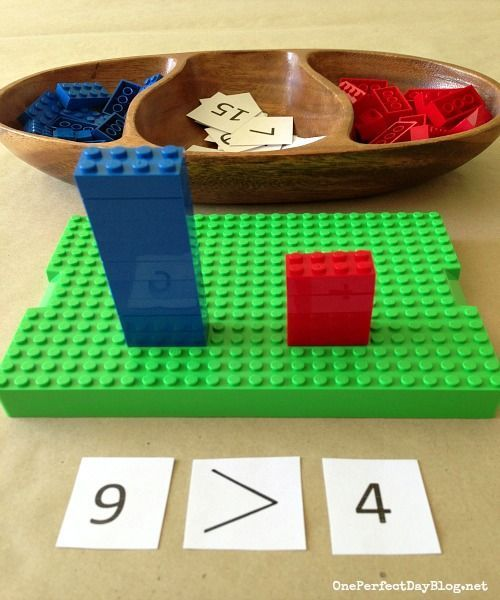 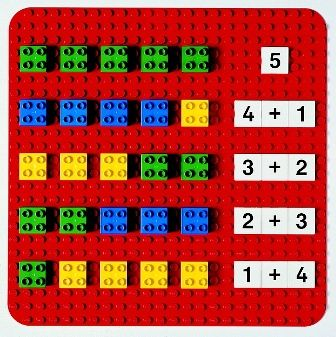 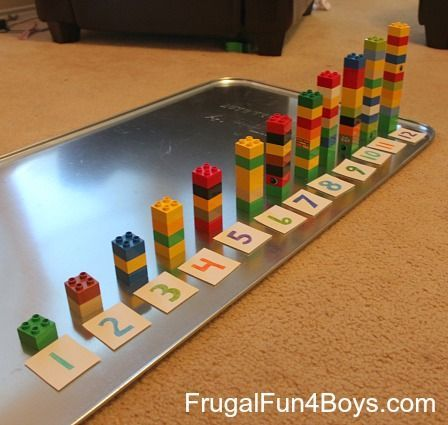 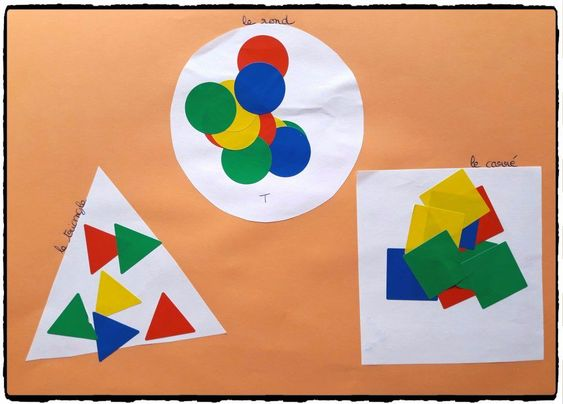 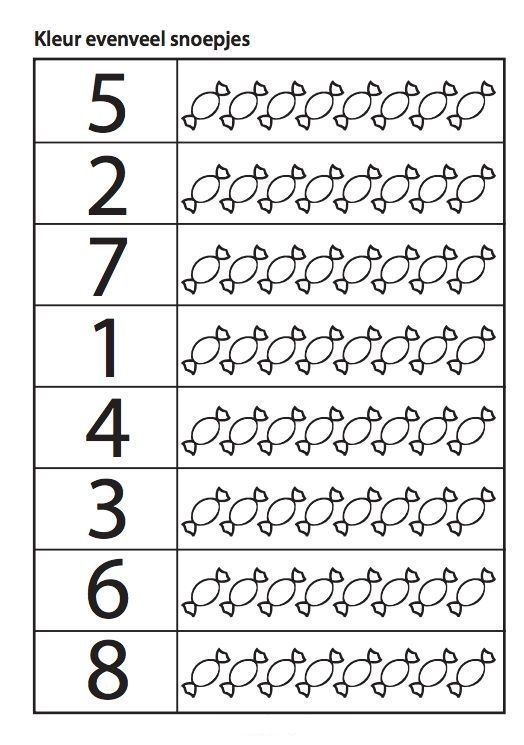 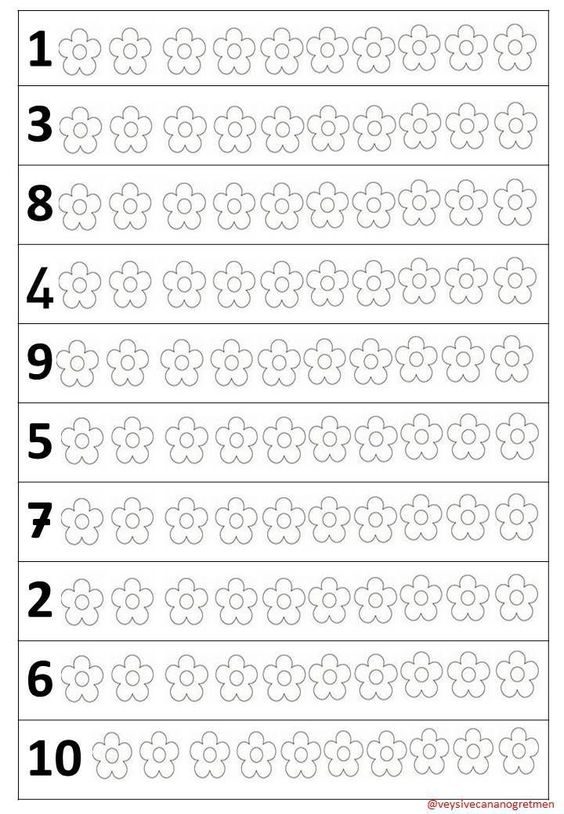 Obrázky: zdroj internet